CLOTHESПрепоръчваме да се преподава след Unit 2 (Energy for Bulgaria 5th grade) - Focus 1Vocabulary: ClothesExercise 1 <track 2-04> Listen and repeat. Which words are in the photos?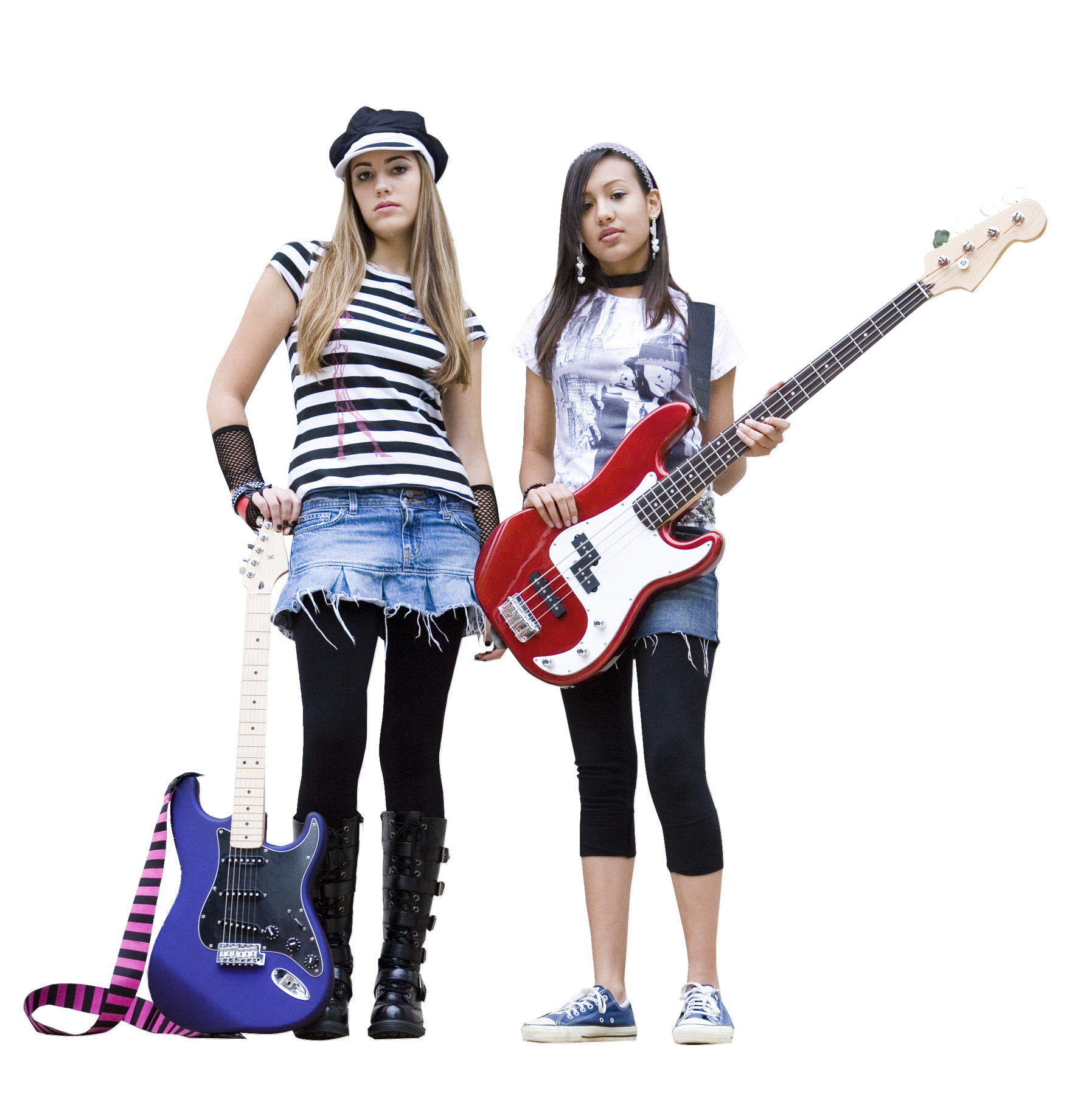 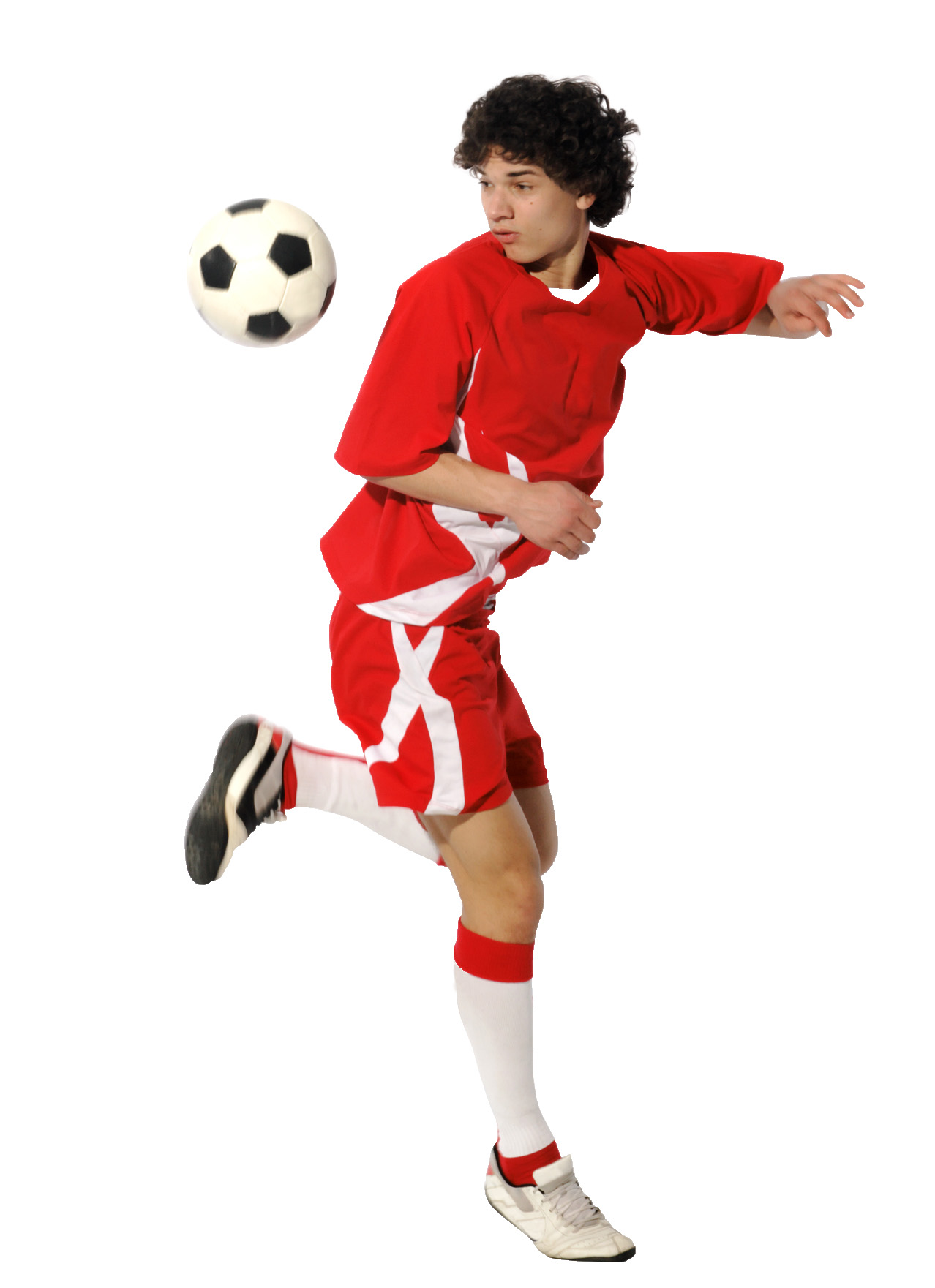 • boots • dress • gloves • hat • jacket • jeans • leggings • shirt• shoes • shorts • skirt • socks • trainers • trousers • T-shirtbootsReadExercise 2 <track 2-05> Listen and read. Which clothes words are in the article?Our Questions Your AnswersThis week our questions are: - What’s important in your life?- What are your favourite possessions?Now read two teenagers’ answers.Family, friends and sport are very important in my life. My parents’ favourite sport is tennis. But my brother, Max, and I are crazy about football. We’re in our school football team. What’s my favourite possession? It’s my laptop. It’s fantastic for games. Kasabian is my favourite band. Their new album is on my laptop. My second favourite possession is my Barcelona T-shirt. Barcelona is my favourite team. Adam – age 12Music is very important in my life and my favourite possession is my guitar. It’s red and white and it’s great. In this picture I’m with my best friend, Ellie. I’m in blue and white trainers and she’s in black boots and a black and white hat. Ellie’s clothes are always so cool! We’re in a band. The band’s name is Stripes. It’s really good!Rosie – age 13ComprehensionExercise 3 Read the article again. Find the answers (a–f) to questions (1–6). Then say Rosie or Adam.1 What’s your favourite sport?f) Adam2 What’s your best friend’s name? 			a) Ellie		d) My guitar3 What’s your favourite possession?			b) Music	e) Barcelona4 What’s your favourite team? 			c) Kasabian	f) Football5 What’s important in your life?6 What’s your favourite band?SpeakExercise 4 Talk about you. Interview your partner for a magazine. Use the questions in Exercise 3.A: What’s your best friend’s name?B: Paola.Exercise 5 Read the article again. Notice the words in bold.PracticeExercise 6 Write complete sentences with the genitive ’s or the genitive s’.1 That’s/Joey/new shirt		That’s Joey’s new shirt.2 What’s/your sister/friend called?	_____________________________3 This is/my parents/old laptop. 	_____________________________4 Where’s/Oliver/jacket? 		_____________________________5 These are/Josie/boots. 		_____________________________6 He’s/Mr Brown/favourite student. 	_____________________________Vocabulary: ColoursExercise 7 <track 2-06> Say the colours. Then listen and repeat.• beige • black • blue • brown • gold • green • grey • orange • pink • purple • red • silver • white • yellowExercise 8 Read the dialogue. Whose is the white Spike Girls bag?Mary: Whose radio is this?Ben: It’s my parents’.Mary: The roller skates are cool. Are they yours?Ben: No, they’re my sister’s. But the football is mine.Mary: Hey, what’s this? A white Spike Girls bag. How sweet! Is it yours, Ben?Ben: Mine? Are you mad? It’s my mum’s.Exercise 9 Read the dialogue in Exercise 8 again. Notice the words in bold.PracticeExercise 10 Ask and answer.1 book/Tom/my	Whose book is this? Is it Tom’s?No, it isn’t his. It’s mine.2 sunglasses/your brother/my dad3 house/your grandparents/our 4 towel/Sara/Jake5 DVDs/your/her	6 earrings/Katy/myListenExercise 11 <track 2-07> Listen. Which things are important in Georgia’s life?friends 	school		family		music 		sport 	possessions 	clothes 	animalsWriteExercise 12 Write a paragraph about the important people and things in your life. Use the magazine page to help you.Еxtra practice1 Complete the sentences with the correct words.1 Is this your sister’s/sisters’ dress?	Is this your sister’s dress?2 Are those your friend’s/friends’ trousers?		_____________________________3 Is that Tom’s/Toms’ house?			_____________________________4 This is my parents’/parent’s car.			_____________________________5 These are my favourite band’s/bands’ CDs.	_____________________________6 Those are my brothers’/brother’s trainers.		_____________________________